Extra Curricular Activities: (Volunteer work, Charitable Activity, Sports outside of School, Tutoring, Mentoring, etc.)1.2.3.4.5.6.7.8.**(Attach required essay to the submitted email)**ESSAY-Needs to be a Separate saved Document and sent as a separate file and the File labeled as such.ESSAY Subject“The Ukraine crisis is on the daily news:  If you were an Ukrainian citizen and living in the USA, what would you do to promote the issues in Ukraine and what would you do as an Outreach Project to help your fellow Ukrainians that are still in County?”  Please detail out your Outreach project (methodology, subject, proposal, budget, impact prospects, etc.) and the ways you would promote the message about the Ukraine Crisis. “ESSAY Title:____________________________________________			 # of Pages________Immediate Family Member(s) Wireless Company Name and Job Title/Company Focus and Service Offerings:______________________________________________________________________/__________________________Relation to Applicant:_______________________________State they live in :__________________________________State Association Member:________________________________(must declare the State that you live in)****ALL ATTACHMENTS MUST BE PRINTABLE AND SCALABLE*****By Signing Below-Scholarship Candidate is attesting that all the information is current and accurate.  That all attachments are scalable, legible, and the Essay is labeled correctly, as a separate file and that the application will be emailed to the listed email address in accordance with the FALL, 2022 Scholarship Guidelines.Signature:_______________________________________________Print Name: _____________________________________________Date:       ________________________________________________Signing this Application-Indicates: That you have read the South Wireless Scholarship Guidelines completely; that all your information is accurate; all Lines/Blanks of the Application and information is complete;  that you have attached the current transcript-for both High School and College, ACT/SAT Scores, and the Fall 2022 Essay written on the topic detailed above.South Wireless Summit Scholarship Application --Submit to: southwireless2020@gmail.com(Fall 2022-Award)            Deadline for Submission-07-01-22-@5 PM EDTSouth Wireless Summit Scholarship Application --Submit to: southwireless2020@gmail.com(Fall 2022-Award)            Deadline for Submission-07-01-22-@5 PM EDTSouth Wireless Summit Scholarship Application --Submit to: southwireless2020@gmail.com(Fall 2022-Award)            Deadline for Submission-07-01-22-@5 PM EDTSouth Wireless Summit Scholarship Application --Submit to: southwireless2020@gmail.com(Fall 2022-Award)            Deadline for Submission-07-01-22-@5 PM EDTSouth Wireless Summit Scholarship Application --Submit to: southwireless2020@gmail.com(Fall 2022-Award)            Deadline for Submission-07-01-22-@5 PM EDTSouth Wireless Summit Scholarship Application --Submit to: southwireless2020@gmail.com(Fall 2022-Award)            Deadline for Submission-07-01-22-@5 PM EDTSouth Wireless Summit Scholarship Application --Submit to: southwireless2020@gmail.com(Fall 2022-Award)            Deadline for Submission-07-01-22-@5 PM EDTSouth Wireless Summit Scholarship Application --Submit to: southwireless2020@gmail.com(Fall 2022-Award)            Deadline for Submission-07-01-22-@5 PM EDTSouth Wireless Summit Scholarship Application --Submit to: southwireless2020@gmail.com(Fall 2022-Award)            Deadline for Submission-07-01-22-@5 PM EDTSouth Wireless Summit Scholarship Application --Submit to: southwireless2020@gmail.com(Fall 2022-Award)            Deadline for Submission-07-01-22-@5 PM EDTSouth Wireless Summit Scholarship Application --Submit to: southwireless2020@gmail.com(Fall 2022-Award)            Deadline for Submission-07-01-22-@5 PM EDT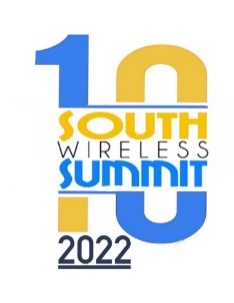 South Wireless Summit ScholarshipALL APPLICATIONS-Must be submitted to the E-Mail Address  above to be Considered!!!DO NOT MAIL-NO MAILED IN APPLICATIONS WILL BE CONSIDERED. No Late Submissions will be considered or reviewed.Southwireless2020@gmail.comState Association (member of):                                              College Planning to Attend/Are Attending:_________________________________                           _____________________________________AD HOC Applicant(Only): _______________________________________                                              Member State/School Attending StateSouth Wireless Summit ScholarshipALL APPLICATIONS-Must be submitted to the E-Mail Address  above to be Considered!!!DO NOT MAIL-NO MAILED IN APPLICATIONS WILL BE CONSIDERED. No Late Submissions will be considered or reviewed.Southwireless2020@gmail.comState Association (member of):                                              College Planning to Attend/Are Attending:_________________________________                           _____________________________________AD HOC Applicant(Only): _______________________________________                                              Member State/School Attending StateSouth Wireless Summit ScholarshipALL APPLICATIONS-Must be submitted to the E-Mail Address  above to be Considered!!!DO NOT MAIL-NO MAILED IN APPLICATIONS WILL BE CONSIDERED. No Late Submissions will be considered or reviewed.Southwireless2020@gmail.comState Association (member of):                                              College Planning to Attend/Are Attending:_________________________________                           _____________________________________AD HOC Applicant(Only): _______________________________________                                              Member State/School Attending StateSouth Wireless Summit ScholarshipALL APPLICATIONS-Must be submitted to the E-Mail Address  above to be Considered!!!DO NOT MAIL-NO MAILED IN APPLICATIONS WILL BE CONSIDERED. No Late Submissions will be considered or reviewed.Southwireless2020@gmail.comState Association (member of):                                              College Planning to Attend/Are Attending:_________________________________                           _____________________________________AD HOC Applicant(Only): _______________________________________                                              Member State/School Attending StateSouth Wireless Summit ScholarshipALL APPLICATIONS-Must be submitted to the E-Mail Address  above to be Considered!!!DO NOT MAIL-NO MAILED IN APPLICATIONS WILL BE CONSIDERED. No Late Submissions will be considered or reviewed.Southwireless2020@gmail.comState Association (member of):                                              College Planning to Attend/Are Attending:_________________________________                           _____________________________________AD HOC Applicant(Only): _______________________________________                                              Member State/School Attending StateSouth Wireless Summit ScholarshipALL APPLICATIONS-Must be submitted to the E-Mail Address  above to be Considered!!!DO NOT MAIL-NO MAILED IN APPLICATIONS WILL BE CONSIDERED. No Late Submissions will be considered or reviewed.Southwireless2020@gmail.comState Association (member of):                                              College Planning to Attend/Are Attending:_________________________________                           _____________________________________AD HOC Applicant(Only): _______________________________________                                              Member State/School Attending StateSouth Wireless Summit ScholarshipALL APPLICATIONS-Must be submitted to the E-Mail Address  above to be Considered!!!DO NOT MAIL-NO MAILED IN APPLICATIONS WILL BE CONSIDERED. No Late Submissions will be considered or reviewed.Southwireless2020@gmail.comState Association (member of):                                              College Planning to Attend/Are Attending:_________________________________                           _____________________________________AD HOC Applicant(Only): _______________________________________                                              Member State/School Attending StateSouth Wireless Summit ScholarshipALL APPLICATIONS-Must be submitted to the E-Mail Address  above to be Considered!!!DO NOT MAIL-NO MAILED IN APPLICATIONS WILL BE CONSIDERED. No Late Submissions will be considered or reviewed.Southwireless2020@gmail.comState Association (member of):                                              College Planning to Attend/Are Attending:_________________________________                           _____________________________________AD HOC Applicant(Only): _______________________________________                                              Member State/School Attending StateSouth Wireless Summit ScholarshipALL APPLICATIONS-Must be submitted to the E-Mail Address  above to be Considered!!!DO NOT MAIL-NO MAILED IN APPLICATIONS WILL BE CONSIDERED. No Late Submissions will be considered or reviewed.Southwireless2020@gmail.comState Association (member of):                                              College Planning to Attend/Are Attending:_________________________________                           _____________________________________AD HOC Applicant(Only): _______________________________________                                              Member State/School Attending StateSouth Wireless Summit ScholarshipALL APPLICATIONS-Must be submitted to the E-Mail Address  above to be Considered!!!DO NOT MAIL-NO MAILED IN APPLICATIONS WILL BE CONSIDERED. No Late Submissions will be considered or reviewed.Southwireless2020@gmail.comState Association (member of):                                              College Planning to Attend/Are Attending:_________________________________                           _____________________________________AD HOC Applicant(Only): _______________________________________                                              Member State/School Attending StateSouth Wireless Summit ScholarshipALL APPLICATIONS-Must be submitted to the E-Mail Address  above to be Considered!!!DO NOT MAIL-NO MAILED IN APPLICATIONS WILL BE CONSIDERED. No Late Submissions will be considered or reviewed.Southwireless2020@gmail.comState Association (member of):                                              College Planning to Attend/Are Attending:_________________________________                           _____________________________________AD HOC Applicant(Only): _______________________________________                                              Member State/School Attending StateApplicant InformationApplicant InformationApplicant InformationApplicant InformationApplicant InformationApplicant InformationApplicant InformationApplicant InformationApplicant InformationApplicant InformationApplicant InformationDate:Date:Date:Date:Date:Applicant Name:Applicant Name:Applicant Name:Applicant Name:Applicant Name:Parent(s) Name:Parent(s) Name:Parent(s) Name:Parent(s) Name:Parent(s) Name:Street Address:Street Address:Street Address:Street Address:Street Address:Mailing Address: (street, City, Zip)Mailing Address: (street, City, Zip)Mailing Address: (street, City, Zip)Mailing Address: (street, City, Zip)Mailing Address: (street, City, Zip)Applicant Email:Applicant Email:Applicant Email:Applicant Email:Applicant Email:Applicant Phone:Applicant Phone:Applicant Phone:Applicant Phone:Applicant Phone:Parent(s) Email:Parent(s) Email:Parent(s) Email:Parent(s) Email:Parent(s) Email:Parent(s) Phone:Parent(s) Phone:Parent(s) Phone:Parent(s) Phone:Parent(s) Phone:Birth Date: Birth Date: Birth Date: Birth Date: Birth Date: Current Grade: Current Grade: Current Grade: Current Grade: Current Grade: Graduation Date: Graduation Date: Graduation Date: Graduation Date: Graduation Date: Emergency Contact Name/Number: Emergency Contact Name/Number: Emergency Contact Name/Number: Emergency Contact Name/Number: Emergency Contact Name/Number: High School name and address:High School name and address:High School name and address:High School name and address:High School name and address:High School name and address:High School name and address:High School name and address:High School name and address:High School name and address:High School name and address:ACT/SAT Test:Math:Math:Science:Science:Science:English:Reading:Reading:Reading:Cumulative:Score:Courses:  (High School)    ** In Addition---Add College grades below (if already in College)-see Matrix-next Matrix Down:Courses:  (High School)    ** In Addition---Add College grades below (if already in College)-see Matrix-next Matrix Down:Courses:  (High School)    ** In Addition---Add College grades below (if already in College)-see Matrix-next Matrix Down:Courses:  (High School)    ** In Addition---Add College grades below (if already in College)-see Matrix-next Matrix Down:Courses:  (High School)    ** In Addition---Add College grades below (if already in College)-see Matrix-next Matrix Down:Courses:  (High School)    ** In Addition---Add College grades below (if already in College)-see Matrix-next Matrix Down:Courses:  (High School)    ** In Addition---Add College grades below (if already in College)-see Matrix-next Matrix Down:Courses:  (High School)    ** In Addition---Add College grades below (if already in College)-see Matrix-next Matrix Down:Courses:  (High School)    ** In Addition---Add College grades below (if already in College)-see Matrix-next Matrix Down:Courses:  (High School)    ** In Addition---Add College grades below (if already in College)-see Matrix-next Matrix Down:Courses:  (High School)    ** In Addition---Add College grades below (if already in College)-see Matrix-next Matrix Down:Course Name (Algebra II, Biology II, etc.):Course Name (Algebra II, Biology II, etc.):Sophomore Grades:Sophomore Grades:Sophomore Grades:Sophomore Grades:Junior Grades:Junior Grades:Junior Grades:Senior Grades:Senior Grades:GPA Information: (4.0 Scale)-For High School GPA Information: (4.0 Scale)-For High School GPA Information: (4.0 Scale)-For High School GPA Information: (4.0 Scale)-For High School GPA Information: (4.0 Scale)-For High School GPA Information: (4.0 Scale)-For High School GPA Information: (4.0 Scale)-For High School GPA Information: (4.0 Scale)-For High School GPA Information: (4.0 Scale)-For High School GPA Information: (4.0 Scale)-For High School GPA Information: (4.0 Scale)-For High School Science GPA CumulativeElectives GPA CumulativeElectives GPA CumulativeElectives GPA CumulativeArt/Drama GPA CumulativeArt/Drama GPA CumulativeArt/Drama GPA Cumulative History GPA CumulativeForeign Language GPA CumulativeForeign Language GPA CumulativeForeign Language GPA CumulativeMusic/Band/Choir GPA CumulativeMusic/Band/Choir GPA CumulativeMusic/Band/Choir GPA CumulativeEnglish GPA CumulativePE/Athletics GPA CumulativePE/Athletics GPA CumulativePE/Athletics GPA CumulativeCumulative GPA Grade 9-12Cumulative GPA Grade 9-12Cumulative GPA Grade 9-12Attach to this Form: **Official High School Transcript****ACT Scores**-(Substitute SAT Scores if no ACT Scores)**College Transcript(if applicable)**Attach to this Form: **Official High School Transcript****ACT Scores**-(Substitute SAT Scores if no ACT Scores)**College Transcript(if applicable)**Attach to this Form: **Official High School Transcript****ACT Scores**-(Substitute SAT Scores if no ACT Scores)**College Transcript(if applicable)**Attach to this Form: **Official High School Transcript****ACT Scores**-(Substitute SAT Scores if no ACT Scores)**College Transcript(if applicable)**Attach to this Form: **Official High School Transcript****ACT Scores**-(Substitute SAT Scores if no ACT Scores)**College Transcript(if applicable)**Attach to this Form: **Official High School Transcript****ACT Scores**-(Substitute SAT Scores if no ACT Scores)**College Transcript(if applicable)**Attach to this Form: **Official High School Transcript****ACT Scores**-(Substitute SAT Scores if no ACT Scores)**College Transcript(if applicable)**Attach to this Form: **Official High School Transcript****ACT Scores**-(Substitute SAT Scores if no ACT Scores)**College Transcript(if applicable)**Attach to this Form: **Official High School Transcript****ACT Scores**-(Substitute SAT Scores if no ACT Scores)**College Transcript(if applicable)**Attach to this Form: **Official High School Transcript****ACT Scores**-(Substitute SAT Scores if no ACT Scores)**College Transcript(if applicable)**Attach to this Form: **Official High School Transcript****ACT Scores**-(Substitute SAT Scores if no ACT Scores)**College Transcript(if applicable)**COLLEGE GRADES:  GPA to be Listed by Each Term and Final GPA for the Term and Cumulative GPACOLLEGE GRADES:  GPA to be Listed by Each Term and Final GPA for the Term and Cumulative GPACOLLEGE GRADES:  GPA to be Listed by Each Term and Final GPA for the Term and Cumulative GPACOLLEGE GRADES:  GPA to be Listed by Each Term and Final GPA for the Term and Cumulative GPACOLLEGE GRADES:  GPA to be Listed by Each Term and Final GPA for the Term and Cumulative GPACOLLEGE GRADES:  GPA to be Listed by Each Term and Final GPA for the Term and Cumulative GPACOLLEGE GRADES:  GPA to be Listed by Each Term and Final GPA for the Term and Cumulative GPACOLLEGE GRADES:  GPA to be Listed by Each Term and Final GPA for the Term and Cumulative GPACOLLEGE GRADES:  GPA to be Listed by Each Term and Final GPA for the Term and Cumulative GPACOLLEGE GRADES:  GPA to be Listed by Each Term and Final GPA for the Term and Cumulative GPACOLLEGE GRADES:  GPA to be Listed by Each Term and Final GPA for the Term and Cumulative GPAWork HistoryWork HistoryWork HistoryWork HistoryWork HistoryWork HistoryWork HistoryWork HistoryWork HistoryWork HistoryWork HistoryCompany NameCompany NameCompany NameCompany NameAddressAddressAddressAddressDates of EmploymentDates of EmploymentDates of Employment